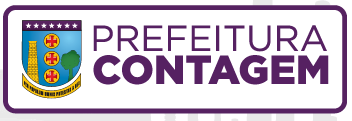 CENTRO DE REFERÊNCIA ESPECIALIZADO PARA POPULAÇÃO EM SITUAÇÃO DE RUAAção: Assinatura Contrato de Prestação de Serviço de Coleta Junto as Associações de Catadores, ASMAC e COOPERCATAPARCERIA PROJETO COLETA SELETIVA CENTRO POP ELDORADOLOCAL: Auditório Prefeitura Contagem            DATA:  18 fevereiro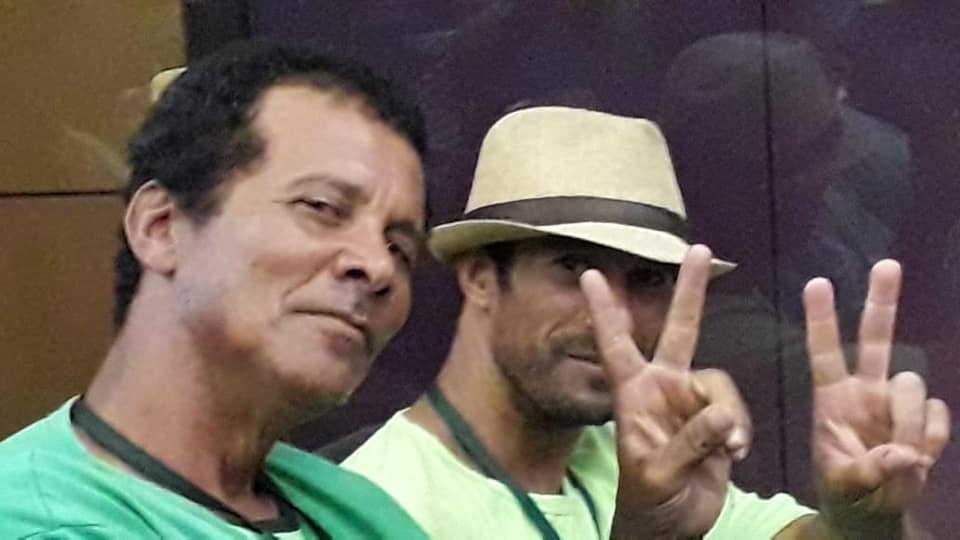 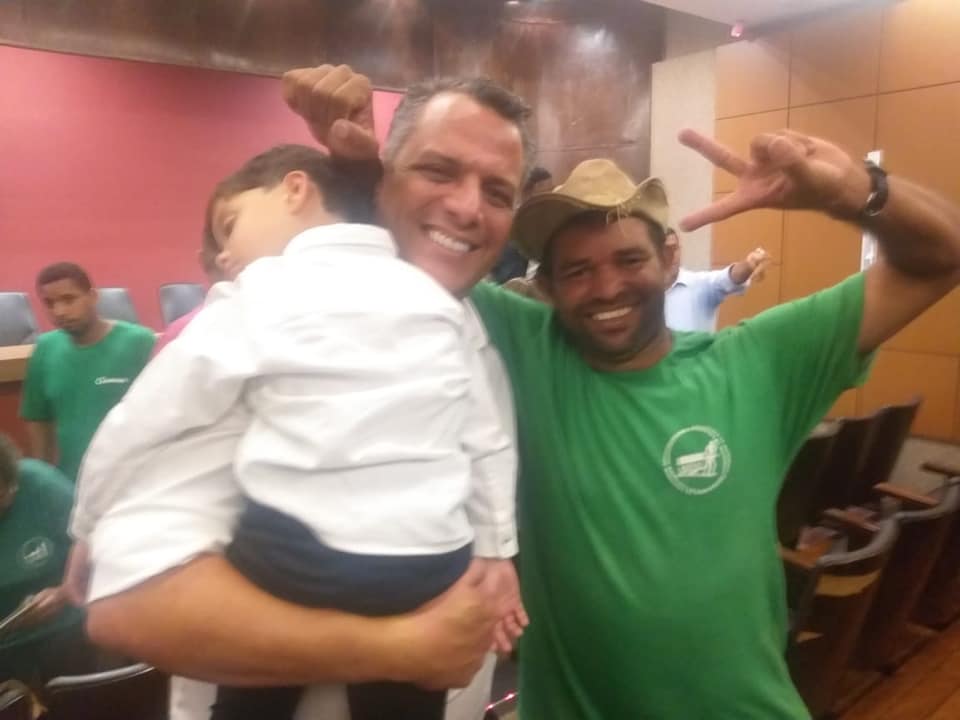 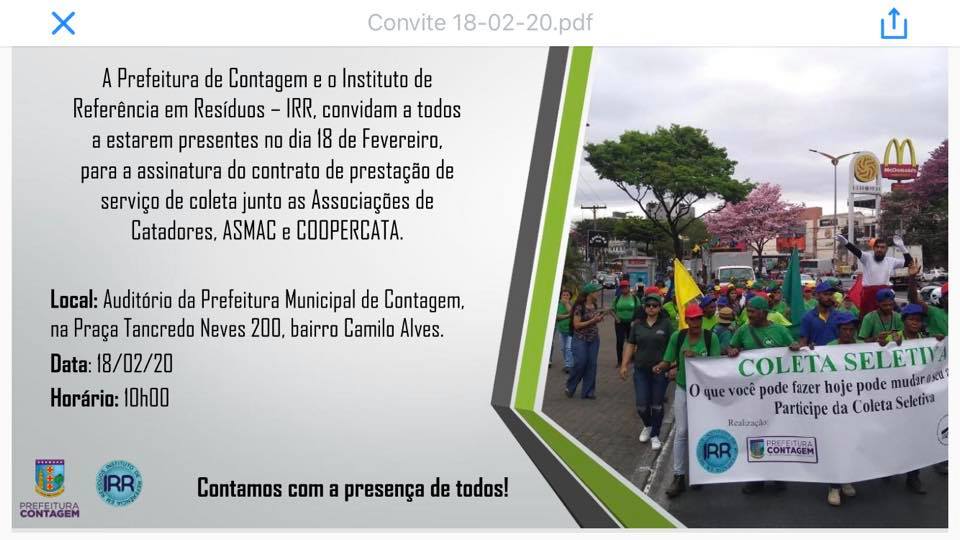 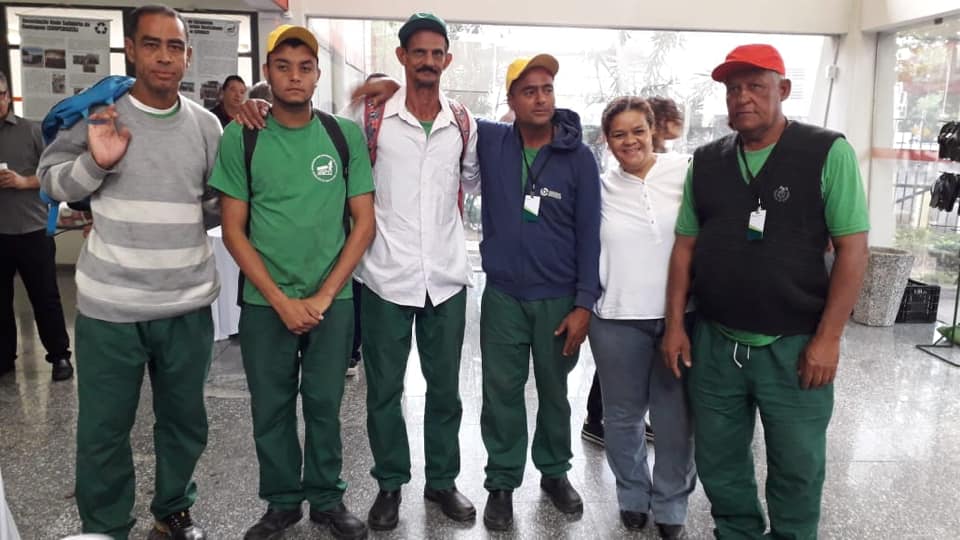 